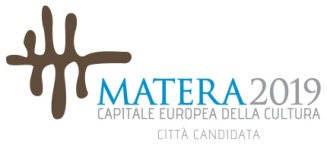 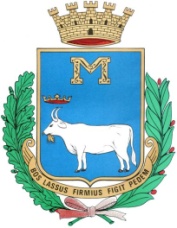 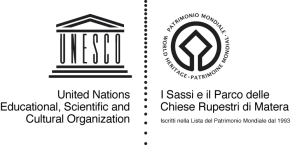 COMUNE DI MATERA
SETTORE SERVIZI ALLA PERSONA, ALLA FAMIGLIA, AL CITTADINOSERVIZIO POLITICHE SOCIALIPatto di Integrità(art. 1 comma 17 Legge 6 novembre 2012 n. 190)TRA il COMUNE DI MATERA, rappresentato da                                                                    , nato a ……………….. il…………………………, nella sua qualità di Dirigente del Settore “Servizi alla Persona, alla Famiglia e al Cittadino”, quale “Stazione Appaltante”E l’OPERATORE ECONOMICO________________________________________________________________________________________________________________________________________con sede in -______________________________________________________________________alla Via /Piazza ____________________________________________________________________iscritto nel Registro delle Imprese di ___________________________________________________al n. ____________________________________________________________________________n. REA___________________________________________________________________________C.F. _____________________________________________________________________________P.IVA ___________________________________________________________________________Iscritta all’Albo delle cooperative sociali della Regione _____________________________________In data___________________________________________________________________________Al n. ____________________________________________________________________________Con provvedimento________________________________________________________________Altro____________________________________________________________________________________________________________________________________________________________Rappresentata dal Sig. _____________________________________________________________Nato a __________________________________________________________________________Il_______________________________________________________________________________Residente in _____________________________________________________________________Alla Via/Piazza____________________________________________________________________Domiciliato per la carica in___________________________________________________________alla via___________________________________________________________________________nella sua qualità di _________________________________________________________________ALTRI__________________________________________________________________________________________________________________________________________________________quale “PARTECIPANTE” alla“PROCEDURA APERTA PER L’INDIVIDUAZIONE ENTE ATTUATORE GESTIONE DEL SERVIZIO DI ACCOGLIENZA PER TITOLARI DI PROTEZIONE INTERNAZIONALE (SIPROIMI), CATEGORIA “ORDINARI”, DEL COMUNE DI MATERA, SELEZIONE DI PROPOSTE PROGETTUALI.”N.B.: Il presente documento deve essere obbligatoriamente sottoscritto e presentato insieme alla “Proposta Progettuale” da ciascun partecipante alla procedura aperta. (in caso di costituendo RTI da ciascun componente del Raggruppamento).La mancata consegna del presente patto debitamente sottoscritto dal titolare-legale rappresentante/procuratore del soggetto concorrente, comporterà l’esclusione automatica dalla procedura aperta.Articolo 1 Il presente Patto d’integrità, obbliga stazione appaltante ed operatore economico ad improntare i propri comportamenti ai principi di lealtà, trasparenza e correttezza, nonché l’espresso impegno anticorruzione di non offrire, accettare o richiedere somme di denaro o qualsiasi altra ricompensa, vantaggio o beneficio, sia direttamente che indirettamente tramite interlocutori, al fine di distorcere la corretta esecuzione del contratto e/o al fine di distorcerne la relativa corretta esecuzione.Nel caso l’operatore economico sia un consorzio ordinario, un raggruppamento temporaneo o altra aggregazione d’imprese, le obbligazioni del presente patto investono tutti i partecipanti al consorzio, al raggruppamento, all’aggregazione.Articolo 2 Il presente Patto di integrità costituisce parte integrante del contratto affidato dalla stazione appaltante; pertanto, con l’aggiudicazione, verrà allegato al contratto di appalto.In sede di gara l’operatore economico, pena l’esclusione, dichiara di accettare ed approvare la disciplina del presente Patto di Integrità.Articolo 3 – L’Appaltatore: 1.dichiara di non aver influenzato in alcun modo, direttamente o indirettamente, la compilazione dei documenti di gara allo scopo di condizionare la scelta dell’aggiudicatario; 2.dichiara di non aver corrisposto, né promesso di corrispondere ad alcuno, e s’impegna a non corrispondere mai né a promettere mai di corrispondere ad alcuno direttamente o tramite terzi, denaro, regali o altre utilità per agevolare l’aggiudicazione e la gestione del successivo rapporto contrattuale;3.esclude ogni forma di mediazione, o altra opera di terzi, finalizzata all’aggiudicazione ed alla successiva gestione del rapporto contrattuale;4.assicura di non trovarsi in situazione di controllo o di collegamento, formale o sostanziale, con altri concorrenti e che non si è accordato, e non si accorderà, con altri partecipanti alla procedura; 5.assicura di non aver consolidato intese o pratiche vietate restrittive o lesive della concorrenza e del mercato; 6.si impegna a segnalare al responsabile della prevenzione della corruzione della stazione appaltante ogni irregolarità, distorsione, tentativo di turbativa della gara e della successiva gestione del rapporto contrattuale, poste in essere da chiunque e, in particolare, da amministratori, dipendenti o collaboratori della stazione appaltante; al segnalante si applicano, per quanto compatibili, le tutele previste dall’articolo 1 comma 51 della legge 190/2012; 7.si impegna ad informare i propri collaboratori e dipendenti degli obblighi recati dal presente patto e a vigilare affinché detti obblighi siano osservati da tutti i collaboratori e dipendenti;8.si impegna a collaborare con le forze di pubblica sicurezza, denunciando ogni tentativo di estorsione, intimidazione o condizionamento quali, a titolo d’esempio: richieste di tangenti, pressioni per indirizzare l’assunzione di personale o l’affidamento di eventuali subappalti, danneggiamenti o furti di beni personali; 9. si impegna ad acquisire, con le stesse modalità e gli stessi adempimenti previsti dalla normativa vigente in materia di subappalto, la preventiva autorizzazione della stazione appaltante anche per cottimi e sub-affidamenti:10. si impegna ad inserire le clausole di integrità e anticorruzione di cui sopra nei contratti di subappalto, pena il diniego dell’autorizzazione;11.si impegna a comunicare tempestivamente, alla Prefettura e all’Autorità giudiziaria, tentativi di concussione che si siano, in qualsiasi modo, manifestati nei confronti dell’imprenditore, degli organi sociali o dei dirigenti di impresa. Detto adempimento ha natura essenziale ai fini della esecuzione del contratto e il relativo inadempimento darà luogo alla risoluzione del contratto stesso, ai sensi dell’articolo 1456 del c.c.; medesima risoluzione interverrà ogni qualvolta nei confronti di pubblici amministratori che abbiano esercitato funzioni relative alla stipula ed esecuzione del contratto sia disposta misura cautelare o sia intervenuto rinvio a giudizio per il delitto previsto dall’articolo 317 del c.p..Articolo 4 La stazione appaltante: 1.si impegna a rispettare i principi di lealtà, trasparenza e correttezza;  2.si impegna ad avviare tempestivamente procedimenti disciplinari nei confronti del personale, intervenuto nella procedura di gara e nell’esecuzione del contratto, in caso di violazione di detti principi; 3.si impegna ad avviare tempestivamente procedimenti disciplinari nei confronti del personale nel caso di violazione del proprio “Codice di comportamento dei dipendenti” e del DPR 62/2013 (Regolamento recante codice di comportamento dei dipendenti pubblici); 4.si avvale della clausola risolutiva espressa, di cui all’articolo 1456 c.c., ogni qualvolta nei confronti dell’operatore economico, di taluno dei componenti la compagine sociale o dei dirigenti dell’impresa, sia stata disposta misura cautelare o sia intervenuto rinvio a giudizio per taluno dei delitti di cui agli articoli 317 c.p., 318 c.p., 319 c.p., 319-bis c.p., 319-ter c.p., 319-quater c.p., 320 c.p., 322 c.p., 322-bis c.p., 346-bis c.p., 353 c.p. e 353-bis c.p.;5.si impegna a segnalare, senza indugio, ogni illecito all’Autorità giudiziaria;6.si impegna a rendere pubblici i dati riguardanti la procedura e l’aggiudicazione in esecuzione della normativa in materia di trasparenza.Articolo 5 La violazione del Patto di integrità è decretata dalla stazione appaltante a conclusione di un procedimento di verifica nel quale è assicurata all’operatore economico la possibilità di depositare memorie difensive e controdeduzioni. La violazione da parte dell’operatore economico, sia quale concorrente, sia quale aggiudicatario, di uno degli impegni previsti dal presente patto, può comportare:1.l’esclusione dalla gara;2. l’escussione della cauzione provvisoria a corredo dell’offerta;3.la risoluzione espressa del contratto ai sensi dell’articolo 1456 del c.c., per grave inadempimento e in danno dell’operatore economico;4.l’escussione della cauzione definitiva a garanzia dell’esecuzione del contratto, impregiudicata la prova dell’esistenza di un danno maggiore;5.la responsabilità per danno arrecato alla stazione appaltante nella misura del 10% del valore del contratto (se non coperto dall'incameramento della cauzione definitiva), impregiudicata la prova dell’esistenza di un danno maggiore;6.l’esclusione del concorrente dalle eventuali ed ulteriori gare indette dalla stazione appaltante per un periodo non inferiore ad un anno e non superiore a cinque anni, determinato in ragione della gravità dei fatti accertati e dell'entità economica del contratto;7.la segnalazione all’Autorità nazionale anticorruzione e all’Autorità giudiziaria. Articolo 6 – Il presente patto di integrità vincola l’operatore economico per tutta la durata della procedura di gara e, in caso di aggiudicazione, sino al completamento, a regola d’arte, della prestazione contrattuale. Matera, Per il COMUNE di MATERA Il Dirigente del Settore Servizi alla Persona,alla Famiglia e al Cittadinof.to Per accettazionePer l’OPERATORE ECONOMICO: Il Legale rappresentantef.to 